T.C.ALTIEYLÜL KAYMAKAMLIĞIFevzi Çakmak İlkokulu Müdürlüğü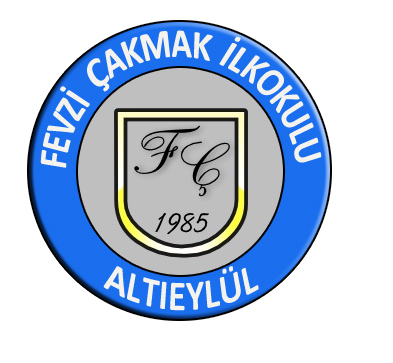 2023-2024 EĞİTİM ÖĞRETİM YILIBRİFİNG DOSYASI1.BÖLÜMOKULA İLİŞKİN GENEL BİLGİLERVİZYONUMUZ :Öğrencilerin her yönden gelişimini destekleyen, eğitim kalitesi ve başarılarıyla fark yaratan saygın, model bir kurum olmak.MİSYONUMUZ:Anasınıfından başlayarak temel eğitim boyunca Atatürk ilke ve inkılaplarını benimsemiş, ahlaklı, yeniliklere açık, lider ruhlu, sorumluluk sahibi, güçlü ve zayıf yönlerini bilen, yeniliğe ve gelişime açık, hak, adalet, sorumluluk, doğruluk kavramlarını ilke edinmiş, kendi kültürünü benimsemiş bireyler yetiştirmeyi amaçlamaktadır.2.  BÖLÜMOKULUMUZUNTARİHÇESİOkulumuz açılmadan önce 9’ncu Ana jet Üssünde çalışan personelin çocukları şehirdeki muhtelif okullara devam etmekteydi. Çocuklar askeri araçlar ile kar kış demeden çeşitli okullara her gün taşınmaktaydı. Çocukların bu yürekler acısı durumunu gören Hv. Tuğgeneral Baki AYDIN hava lojmanları bölgesi içerisinde bir okul yapılması fikrini ortaya atmış, ilgili dairelere müracaatla okul yerinin tespitini ve planlamaya aldırtmıştır. Hava Tuğgeneral Osman BAŞÇELİK zamanında okulun yapımına başlanmış; su basmanı 9’uncu Ana Jet Üssü, Ordu Donatım Okulu, YSE ve MTA işbirliği ile tamamlayarak kısa sürede Milli Eğitim Gençlik ve Spor Bakanlığına devretmiştir. Su basmanı inşaatına maddi ve manevi açıdan destek veren, ekipman ve araç temin eden yöneticilerimize ve bizzat çalışan askerlere minnet duygularımızı sunarız. Milli Eğitim Gençlik ve Spor Bakanlığımızın inşaatı bitirerek 1985-1985 eğitimi ve öğretim yılına okulu hazır hale getirmiştir. Okulun donanımında hiçbir fedakarlıktan kaçınmayan, okulumuzu bu hale getiren eşsiz insan Hava Tuğgeneral Sabahattin ÇATIREL Beyefendiye şükranlarımızı sunarız. Okulumuzun resmi açılışı 18.01.1986 tarihinde zamanın Milli Eğitim Gençlik ve Spor Bakanı Sayın Metin EMİROĞLU tarafından yapılmıştır. Çok amaçlı salonumuz Hava Tuğgeneral Erdoğan BUCAK’ın yardımları ile yapılmıştır. OKULUMUZUN ÖZELLİKLERİ:1985 – 1986 eğitim öğretim yılından itibaren hizmette olan okulumuz Türk Milli Eğitiminin genel amaç ve temel ilkeleri doğrultusunda hizmet vermeye devam etmektedir.	Okulumuz 2 blok halinde yapılmıştır. Isınma doğalgaz ile çalışan kalorifer sistemi ile gerçekleştirilmektedir. B blok binamızın yenisinin yapılmak üzere Ağustos 2021 Tarihinde yıkılmasından dolayı normal olan eğitim saatlerimiz, A blok binamızı kullanmaya başladığımızdan dolayı ikili eğitime geçmiştir.Ders saatleri sabahçı 3 ve 4.sınıflar (08:00-13.00)- öğlenci 1 ve 2.sınıflar (13:10-18:00) saatleri arasındadır. Ana sınıfımız (08:00-13:00 ve 13:00-18:00) saatleri arasında ikili eğitime devam etmektedir.Özel eğitim sınıflarımız (09:00-14:00) saatleri arası eğitim öğretim yapmaktadır.            Okulumuzda 1 şube Hafif Zihinsel Engelliler Özel Eğitim sınıfı, 1 şube de Hafif Otistik Özel Eğitim sınıfı hizmet vermektedir. Rehber öğretmenlerimiz ve velilerimizle uyum içerisinde çalışan öğretmenlerimiz öğrencilerimize ellerinden gelen destek ve eğitimi sunmaktadırlar.Öğrencileri her şeyden önce hayata hazırlamayı amaçlayan okulumuz, öğrencilerimize gözlemlemeyi, sorgulamayı, yorum yapmayı, ön yargılardan kurtulmayı, sebep – sonuçilişkileri kurmayı öğretir.            Yaşadığımız çağda bilgiye kolay ulaşılabilmektedir. Bu anlamda okulumuz, öğrencilerini bilgiye boğmak yerine onlara bilgiyi kullanmayı, başka bir deyişle bilginin nasıl beceriye dönüştürüleceğini öğretir.	3.BÖLÜMOKUL /KURUM BİNA DURUMU4.BÖLÜMOKULUN YÖNETİCİ DURUMUOKULUN  ÖĞRETMEN DURUMUOKULUN  YARDIMCIPERSONEL DURUMU5. BÖLÜMÖĞRENCİ DURUMUEĞİTİM ÖĞRETİME YARDIMCI FAALİYETLER6. BÖLÜMOKULUMUZDA ELDE EDİLEN BAŞARILAR*Balıkesir İl Milli Eğitim Müdürlüğümüzce İl genelinde düzenlenen EN’LER YARIŞMASI’nda “EN TEKNOLOJİK OKUL/KURUM” kategorisinde okulumuz BALIKESİR 3. sü olmuştur.*2017-2018 Eğitim Öğretim yılında Altıeylül ilçesinde düzenlenen Geleneksel Çocuk Oyunları yarışmaları:3. Sınıflar Mendil Kapmaca			- I.(İL Birinciliği Kupası)*Okulumuz “Beyaz Bayrak” ve “Beslenme Dostu Okul” Projelerine 2016-2017 eğitim öğretim yılı itibariyle dâhil olmuştur.*Okulumuzun GMKA tarafından Teknik Destek Projesi kapsamında “Özelliğimi Tanıyorum, Öğrencilerimi Keşfediyorum” adlı projesi kabul edilmiştir. Bengi Anaokulu’nu ortak aldığımız projede 4 gün, 24 saat süreli olarak Necmettin Erbakan Üniversitesi özel eğitim uzmanı Yard. Doç. Dr. Ahmet KURNAZ, üstün yetenekli öğrencilerin keşfedilmesi, eğitim süreci faaliyetleri, özel eğitime ihtiyacı olan diğer öğrencilerin tanılanması ve çeşitli yöntemlerle alakalı eğitim vermiştir.*Okul müdür yardımcısı tarafından hazırlanan “Yanındayım, Haydi Birlikte Başaralım” adlı projesi, Ulusal Ajans tarafından K101 personel hareketliliği kapsamında kabul edilmiştir. Proje kapsamında okul yönetimi (müdür, müdür yardımcısı) ve 5 öğretmen Montessori uygulaması ile alakalı 14 gün İtalya Milano’da eğitim uygulamasına katılmışlardır. Eğitimi başarılı bir şekilde tamamlayan katılımcılarımız okulda verdikleri seminerlerle okuldaki diğer öğretmenlere bilgilerini aktarmışlardır. Akabinde İtalya’daki eğitime katılan sınıf öğretmenimizle birlikte 1. sınıftan başlayarak Montessori Sınıfı oluşturulmuş ve 2018-2019 eğitim öğretim yılında sınıf uygulaması başlamıştır. Bu öğrenciler bu yıl 4. Sınıfta okumaktadır.2019-2020 eğitim öğretim yılında da 2 adet 1.sınıf uygulama sınıfı olarak açılmıştır.Bu öğrencilerde bu yıl 3. Sınıfta okumaktadır.*2019/2020 ve Öncesi; Okulumuz öğretmenleri tarafından “Haydi, Sen de Oyna” e-twinning projesine katılım sağlanmıştır. Proje kapsamında öğrencilerimizden oyuncak, farklı kırtasiye gereçleri ve öğrencilerimizin ördüğü atkılar toplanmıştır. Bu malzemeler Kepsutİsaalan İlkokuluöğrencilerinegönderilmiştir.*2019/2020 ve Öncesi; Her aya bir etkinlik projesi çerçevesinde, okulda sinema, tiyatro, şenlik, sihirbaz gösterisi, Hacivat karagöz gösterisi gibi etkinliklere sırasıyla her ay yer verildi.*2019/2020 ve Öncesi; Bengi projesi bir program dahilinde uygulandı.*2019/2020 ve öncesi; Değerler eğitimi projesi, Ailemle saat 20 de 20 dakika okuyorum projesi, Fatih projesi, Beyaz Bayrak, Beslenme Dostu projeleri okulumuzda uygulanan projelerdir.*2019/2020 Eğitim Öğretim yılı sonu itibari ile 1 öğrencimiz, Darüşşafaka sınavını kazanmıştır.*2020/2021 Eğitim Öğretim yılı başından itibaren, okulumuzda BİGEP projesi uygulanmaktadır.*2021/2022Okulumuz çevre ve şehircilik bakanlığı yetkilileri tarafından denetlenmiş, Sıfır atık belgesi almaya hak kazanmıştır.*2021/2022Okulum Temiz Programı çerçevesinde yapılan denetlemede okulumuz belge almaya hak kazanmıştır.*2021/2022Okulumuz Avrupa Okul Ağı ve Milli Eğitim Bakanlığı arasındaki işbirliği ile yürütülen Codeweek 4 All Challenge´e katılarak kod haftası mükemmellik sertifikası almaya hak kazanmıştır.*2021/2022 Okulumuz geleneksel çocuk oyunları mendil kapmaca yarışmalarında ilçe 1. Oldu.* 2021/2022 Okulumuz geleneksel çocuk oyunları mendil kapmaca yarışmasında il 1. Oldu.*2021/2022 Okulumuz 3D öğrencisi İclal Ada Oktay,Karayolları genel müdürlüğünün trafik güvenliği resim yarışmasında İlimizde 2. Oldu.*2021/2022 Okulumuz 3D öğrencisi İclal Ada Oktay, Yeşilay sağlıklı nesil-sağlıklı gelecek görsel eser yarışmasında  Türkiye 3.oldu.*2021/2022 Okulumuz 3D öğrencisi İclal Ada Oktay, Balıkesir Mimarlar Odasının 23. Nisan ulusal egemenlik ve çocuk bayramı kapsamında düzenlediği resim yarışmasında 2. olduBİGEP PROJESİ KAPSAMINDA OKULUMUZDA YAPILAN ÇALIŞMALAR.1)AKADEMİK ALANDA YAPILACAK ÇALIŞMALAR:	3 ve 4. Sınıflara ayda bir deneme sınavı yapılmaktadır.2)PROJE TABANLI ÇALIŞMALAR:	Altıeylül Belediyesi ve İlçe Milli Eğitim Müdürlüğümüz arasında imzalanan protokole göre Çocuk Üniversitesi Projesine katılım sağlanmaktadır.3) SANATSAL,SPORTİF,KÜLTÜREL VE SOSYAL ALANLARDAKİ ETKİNLİKLER VE ÇALIŞMALAR:	- En temiz sınıf	- Belirli gün ve haftalar ile ilgili çalışmalar.4) YENİLİKÇİ EĞİTİM ÖĞRETİM ORTAMLARI VE TASARIM BECERİ ATÖLYELERİ ALANINDAKİ ÇALIŞMALAR:	-Biz değerlerimiz ile değerliyiz.	-Dene yap.5) EĞİTİM BİLİŞİM AĞI SİSTEMİNİ ETKİLİ VE VERİMLİ KULLANMAYA YÖNELİK ÇALIŞMALAR:	-EbaGELECEKTE PLANLADIĞIMIZ HEDEFLERİMİZ (VİZYONOMUZ)EK BİNAMIZ TESLİM EDİLDİĞİNDE; SINIFLARIMIZI PANO,ASKILIK,DUVAR KORUMASI,KİTAPLIK,ÇÖP KUTUSU,GERİ DÖNÜŞÜM KUTUSU,PERDE İLE DONATMAK.A BLOKTA BODRUM KATTAKİ ANA SINIFLARIMIZI YENİ BİNAMIZIN ALT KATINA TAŞIMAK,YERLEŞTİRMEK,SINIFLARINI EKSİKLERİ KALMAYACAK ŞEKİLDE DONATMAK.A BLOKTA BODRUM KATTAKİ HAFİF ZİHİNSEL ÖZEL EĞİTİM SINIFIMIZI ÜST KATA TAŞIMAK.A BLOKTA BODRUM KATTA BOŞALTILAN ANA SINIFLARI YERİNE; MÜZİK VE GÖRSEL SANATLAR İLE İLGİLİ TASARIM BECERİ ATÖLYESİ OLUŞTURMAK.A BLOKTA BODRUM KATTA HAFİF ZİHİNSEL ÖZEL EĞİTİM SINIFINDAN BOŞALAN SINIFI, AKIL VE ZEKA OYUNLARI TASARIM VE BECERİ ATÖLYESİ HALİNE GETİRMEK.OKULDA YAŞAM BECERİLERİ TASARIM VE BECERİ ATÖLYESİ OLUŞTURMAK.MODERN VE HİJYEN,ELEKTRİK,SU,DOĞALGAZ SAATLERİNİN KENDİNE AİT OLAN NEZİH GÜZEL BİR KANTİN OLUŞTURMAK.ÖĞRENCİLERİMİZE YÖNELİK DERS SAATLERİNDEN SONRA ÇOCUK KULÜBÜ KURSLARI AÇMAK.ÖĞRENCİLERİMİZE YÖNELİK HALK OYUNLARI KUSU AÇMAK. SÜREKLİLİĞİ OLACAK HALK OYUNLARI EKİBİ OLUŞTURMAK.ÖĞRENCİLERE YÖNELİK SATRANÇ,MÜZİK,SPOR VB KURSLAR AÇMAK.VELİLERİMİZE YÖNELİK DERS SAATLERİ DIŞINDA SOSYAL VE KÜLTÜREL KURSLARI,BECERİ KURSLARI AÇMAK.OKULU MAHALLENİN EĞİTİM MERKEZİ HALİNE GETİRMEK.BRANŞA UYGUN SABİT DİN KÜLTÜRÜ VE AHLAK BİL.SINIFI VE İNGİLİZCE SINIFI OLUŞTURMAK.OKUL BAHÇESİNDE KÜÇÜK UYGUN BİR ALANI TARIM UYGULAMA BAHÇESİ YAPMAK.GERİ DÖNÜŞÜM PROJESİNİ GELİŞTİRMEK,YAYGINLAŞTIRMAK.OKUL ADIFEVZİ ÇAKMAK İLKOKULUOKUL MÜDÜRÜYALÇIN AVCUMÜDÜR YARD.METİN KIRCAOKUL-AİLE BİRLİK BAŞKANITÜBA KUZGUNOKUL ADRESİHASAN BASRİ ÇANTAY MAH. CENGİZ TOPEL CADDESİ NO:180/49  ALTIEYLÜL/BALIKESİROKUL TELEFONU( 266 ) 249 77 56E-POSTA ADRESİ755879@meb.k12.trWEB ADRESİhttp://fevzicakmak10.meb.k12.trVERGİ NUMARASI3850390246ÖĞRETİM ŞEKLİİKİLİ EĞİTİM ( 3 ve 4.sınıflar sabahçı / 1 ve 2.sınıflar öğlenci)HİZMETE GİRİŞTARİHİ18.01.1986YÜZÖLÇÜMÜ3864 m2ISINMA DURUMUDOĞALGAZDERSLİK13KULLANILAN DERSLİK13ANASINIFI OLARAK KULLANILAN DERSLİK SAYISI2İDARİ ODA3KÜTÜPHANE1ÇOK AMAÇLI SALON0KANTİN1DEPO1ARŞİV1MESCİT1BRANŞISAYISIKADROLUGÖREVLENDİRMETOPLAMMüdürSınıf Öğr.11X1Müdür Yard.Sınıf Öğr.11X1BRANŞINORMMEVCUTOKULUMUZA GÖREVLENDİRİLENBAŞKA KURUMAGÖREVLENDİRİLENİHTİYAÇTOPLAMSınıf Öğretmeni16167--23BT Rehber Öğretmeni0-1--1Anasınıfı Öğretmeni441--5Din Kült.11---1Özel Eğitim44---4İngilizce11---1Rehberlik22---2TOPLAM28289--37SAYISIKADROLUSÖZLEŞMELİTOPLAMMemur11-1Hizmetli 11-14B Personel----İşkur Kapsamında2--2Hizmet Alımı----TOPLAM4204SINIFLARÖĞRENCİÖĞRENCİTOPLAMŞUBEDERSLİKSINIFLAREKTOPLAMŞUBEDERSLİKANASINIFI442569421.SINIF5950109442.SINIF5857115443.SINIF6650116444.SINIF584710344Hafif Düzeyde Zihinsel Engelli Sınıfı63911Hafif Düzey Otistik Sınıfı40411TOPLAM2952325272220OKULDAKİ SPORTİF TAKIMLAR:Satranç – Futbol – Çocuk OyunlarıOKULDA AÇILAN KURSLAR: